AGILE PROJECT BRIEF TEMPLATE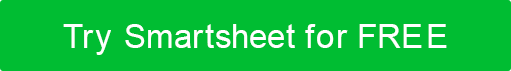 PROJECT TITLECLIENT NAMEPROJECT MANAGERPOINT OF CONTACT NAMEPHONEEMAILMAILING 
ADDRESSPURPOSE
Identify how your content strategy will support your company’s mission.GOALS 
A summary of the SMART goals for your content strategy. AUDIENCE 
List the persona(s) your strategy will address.STORY 
The overall theme or message for your content, including the unique value of your project.TEAM
List the project leader, contributors, creators, and other key stakeholders.BUDGET 
Outline the expense for this project, and when expenses are expected by week, month, quarter, or year. TIMEFRAMESpecify key dates and deadlines for deliverables. Also, include any timeframe for evaluating the metrics of this project.COMMENTSDISCLAIMERAny articles, templates, or information provided by Smartsheet on the website are for reference only. While we strive to keep the information up to date and correct, we make no representations or warranties of any kind, express or implied, about the completeness, accuracy, reliability, suitability, or availability with respect to the website or the information, articles, templates, or related graphics contained on the website. Any reliance you place on such information is therefore strictly at your own risk.